Электронный выпуск новостей о текущих конкурсах российских и международных фондов и программ(1) 2017СОДЕРЖАНИЕ:Конкурс 2017 года на соискание премий Правительства Санкт-Петербурга за выдающиеся научные результаты в области науки и техники	3РФФИ. Конкурс 2018 года проектов фундаментальных научных исследований, проводимый РФФИ совместно с Немецким научно-исследовательским сообществом	5РФФИ. Новые темы конкурса 2017 года проектов ориентированных фундаментальных научных исследований по актуальным междисциплинарным темам	7РФФИ. Совместный конкурс РФФИ 2018 года проектов фундаментальных научных исследований по программе «Научное и инновационное пространство восточной Азии»	8РАН. Конкурс 2017 года на соискание премии имени И.С.Шкловского	9Конкурс на соискание премии имени академика В.А. Коптюга в 2017 году	10Всероссийский конкурс кафедр и образовательных программ «Экономика и управление — 2016»	12Семнадцатый конкурс молодых переводчиков «Sensum de Sensu»	14Конкурс научной фотографии "Стихии науки - 2017"	15Конкурс Open Innovations Startup Tour 2017	16Международные стипендиальные программы и гранты	20Гранты для обучения студентов бакалавриата, магистратуры и аспирантов в Словении в 2017/2018 учебном году	20Конкурс 2017 года на соискание премий Правительства Санкт-Петербурга за выдающиеся научные результаты в области науки и техникиВ соответствии с постановлением Правительства Санкт-Петербурга от 21.11.2005 № 1788 «О премиях Правительства Санкт-Петербурга за выдающиеся научные результаты в области науки и техники» Комитет по науке и высшей школе совместно с Санкт-Петербургским научным центром Российской академии наук объявляет открытый конкурс на соискание в 2017 году премий Правительства Санкт-Петербурга за выдающиеся научные результаты в области науки и техники.Премии присуждаются в следующих номинациях:1. математика и механика - премия им.П.Л.Чебышева;2. физика и астрономия - премия им.А.Ф.Иоффе;3. химические науки - премия им.Д.И.Менделеева;4. материаловедение - премия им.Д.К.Чернова;5. геологические, геофизические науки и горное дело - премия им.А.П.Карпинского;6. география, науки об атмосфере и гидросфере - премия им.М.И.Будыко;7. биологические науки - премия им.Н.И.Вавилова;8. физиология и медицина - премия им.И.П.Павлова;9. филологические науки - премия им.С.Ф.Ольденбурга;10. общественные науки - премия им.В.В.Новожилова;11. технические науки - премия им.А.Н.Крылова;12. электро- и радиотехника, электроника и информационные технологии - премия им.А.С.Попова;13. исторические науки - премия им.Е.В.Тарле;14. естественные и технические науки - премия им.Л.Эйлера;15. гуманитарные и общественные науки - премия им.Е.Р.Дашковой.В номинациях, указанных в пунктах 1-13, присуждается по одной премии. В номинациях, указанных в пунктах 14-15, присуждается по две премии.Премии присуждаются:По номинациям, указанным в пунктах 1-13, ученым без ограничения возраста, являющимся гражданами Российской Федерации, работающим в научных организациях или образовательных организациях высшего образования, расположенных на территории Санкт-Петербурга, и имеющим выдающиеся научные результаты в области науки и техники;по номинациям, указанным в пунктах 14-15, ученым в возрасте до 35 лет, являющимся гражданами Российской Федерации, работающим в научных организациях или образовательных организациях высшего образования, расположенных на территории Санкт-Петербурга, и имеющим выдающиеся научные результаты в области науки и техники.Размер каждой премии составляет 300 000 рублей.Выдвижение претендентов на получение премии осуществляется:Научно-техническим советом Санкт-Петербурга;учеными советами научных учреждений или образовательных организаций высшего образования, расположенных на территории Санкт-Петербурга.Положение о премиях Правительства Санкт-Петербурга за выдающиеся научные результаты в области науки и техники представлено в приложении 1 к извещению на сайте Комитета по науке и высшей школе Правительства Санкт-Петербурга: http://knvsh.gov.spb.ru/contests/view/191/ .Для участия в конкурсе необходимо подать представление, форма которого указана в приложении 2 к извещению, с приложением документов, перечень которых представлен в приложении 3 к извещению.Срок окончания приема заявок:   12.00 10 марта 2017 года (включительно).Полная информация о конкурсе на сайте Комитета по науке и высшей школе Правительства Санкт-Петербурга: http://knvsh.gov.spb.ru/contests/view/191/В случае  заинтересованности  участия в данном конкурсе необходимо  до   9-го   февраля   2017  года  представить в управление научных исследований следующую информацию:ФИО кандидата на премию:2. Должность3. Название кафедры4. Контактный телефон кандидата на премию 5. Номинация выдвижения6. Предмет выдвижения (указать, за какое (ие) конкретное достижение выдвигается кандидатура. Краткая формулировка 1-3 предложения)Информацию  необходимо представить в информационно-аналитический отделУправления   научных   исследований   (5  корпус     комн.    303) илина e-mail:  eka-andreeva@yandex.ru.Контактное лицо по данному вопросу: Богданова Екатерина Алексеевна,тел.:571-55-40, доб. 36-46, e-mail:  eka-andreeva@yandex.ru .РФФИ. Конкурс 2018 года проектов фундаментальных научных исследований, проводимый РФФИ совместно с Немецким научно-исследовательским сообществомРоссийский фонд фундаментальных исследований (РФФИ, Фонд) и Немецкое научно-исследовательское сообщество (ННИО) в соответствии с Меморандумом о взаимопонимании и сотрудничестве в фундаментальных исследованиях между Российским фондом фундаментальных исследований и Немецким научно-исследовательским сообществом, подписанным 21 августа 2014 г. и Соглашением о сотрудничестве между Российским гуманитарным научным фондом и Немецким научно-исследовательским сообществом, подписанным 31 октября 2005 г., объявляют о проведении конкурса проектов фундаментальных научных исследований.Задача Конкурса – развитие международного сотрудничества в области фундаментальных научных исследований, финансовая поддержка инициативных научно-исследовательских проектов, реализуемых совместно учеными из России и Германии.На Конкурс могут быть представлены проекты фундаментальных научных исследований (далее – Проекты), согласованно выполняемые физическими лицами из России и Германии, по следующим областям знаний:математика, механика и информатика;физика и астрономия;химия и науки о материалах;биология и медицинские науки;науки о Земле;инфокоммуникационные технологии и вычислительные системы;фундаментальные основы инженерных наук;история; археология; этнография;экономика;философия; социология; политология; правоведение; науковедение;филология; искусствоведение;комплексное изучение человека; психология; педагогика; социальные проблемы здоровья и экологии человека;глобальные проблемы и международные отношения.Срок выполнения Проекта, представляемого на Конкурс, – 1, 2, 3 или 4 года.Физические лица – российские участники и немецкие участники, согласовывают между собой содержание исследований и название Проекта и подают Проекты на Конкурс: российские участники Конкурса - в Фонд, немецкие – в ННИО.Название Проекта должно быть одинаковым в Заявках российских и немецких участников Конкурса.Заявка на участие Проекта в Конкурсе оформляется в информационной системе Фонда (КИАС РФФИ) и затем представляется в Фонд в печатной форме. Порядок оформления и представления Заявок установлен разделом 2 объявления на сайте РФФИ: http://www.rfbr.ru/rffi/ru/contest/n_812/o_1966969 .Оформление заявок на участие проектов в Конкурсе в КИАС РФФИ проходит с 20 января 2017 года до 23:59 по московскому времени 01 марта 2017 года.Печатный экземпляр Заявки со всеми обязательными приложениями должен быть представлен в Фонд до 17 часов 00 минут московского времени 15 марта 2017 года.Подведение итогов Конкурса – декабрь 2017 г.Решение о предоставлении гранта на каждый следующий год выполнения Проекта Фонд будет принимать по результатам экспертизы отчёта о выполнении работ по Проекту в истекшем году, представленного в соответствии с требованиями раздела 4 объявления на сайте РФФИ.Фонд предоставляет грант на выполнение Проекта только российским участникам.Проект может быть представлен на Конкурс физическим лицом или физическими лицами, объединившимися в коллектив численностью не более 10 человек. В состав коллектива физических лиц могут входить научные работники, аспиранты, студенты и работники сферы научного обслуживания.Членами коллектива могут быть граждане России и граждане других стран, имеющие вид на жительство в России, работающие в российской организации. Лица, имеющие вид на жительство в России, должны состоять на учёте в налоговых органах и Пенсионном фонде России.При формировании коллектива следует учитывать, что при выполнении работ по Проекту, в случае его поддержки Фондом, изменения в составе коллектива не производятся в течение срока, на который предоставлен грант (в течение года).Срок окончания приема заявок:  01 марта 2017 года.Более подробная информация на сайте фонда: http://www.rfbr.ru/rffi/ru/contest/n_812/o_1966969РФФИ. Новые темы конкурса 2017 года проектов ориентированных фундаментальных научных исследований по актуальным междисциплинарным темамРоссийский фонд фундаментальных исследований (РФФИ, Фонд) на основании решения бюро совета Фонда от 18 января 2017 года объявляет новые темы конкурса 2017 года проектов ориентированных фундаментальных научных исследований по актуальным междисциплинарным темам.Код конкурса: «офи_м»На Конкурс могут быть представлены проекты по следующим темам:Тема 702 Фундаментальные проблемы в исследованиях психического здоровья человека и общества,Тема 703 Обработка, классификация и распознавание изображений на мобильных устройствах,Тема 704 Комплексные исследования культурного наследия естественнонаучными методами.Срок окончания приема заявок:    13 марта 2017 года.Полная версия объявления о Конкурсе опубликована ранее на сайте Фонда: http://www.rfbr.ru/rffi/ru/contest/n_812/o_1957680Объявление новых тем конкурса на сайте РФФИ: http://www.rfbr.ru/rffi/ru/contest/n_812/o_1967344РФФИ. Совместный конкурс РФФИ 2018 года проектов фундаментальных научных исследований по программе «Научное и инновационное пространство восточной Азии»Российский фонд фундаментальных исследований (РФФИ, Фонд) и организации-участники Совместной исследовательской программы «Научное и инновационное пространство восточной Азии» (организации - участники Программы «e-Asia JRP»), действуя на основании Статута Совместной исследовательской программы «Научное и инновационное пространство восточной Азии», объявляют о проведении конкурса проектов 2018 года фундаментальных научных исследований.Код Конкурса - «е-Азия_а»Условия Конкурса опубликованы на сайте Секретариата программы.Задача Конкурса - финансовая поддержка многосторонних инициативных научно-исследовательских проектов, осуществляемых совместно российскими учеными и учеными из стран, представленных в Программе «e-Asia JRP».На Конкурс могут быть представлены проекты фундаментальных научных исследований, согласованно выполняемые физическими лицами и/или коллективами физических лиц из России, Вьетнама, Японии, Камбоджи, Индонезии, Малайзии, Мьянмы, Новой Зеландии, Таиланда, Филиппин и США, далее – Страны - участники, по темам:- Исследования в области рака (Cancer Research);- Инфекционные заболевания (Infectious Diseases);- Инновационные материалы: функциональные бионанотехнологии (Functional Bio-- Nanotechnology for Innovative Materials System);- Интеллектуальная инфраструктура в области энергетики (Intelligent Infrastructure for Energy).Срок выполнения научного проекта, представляемого на Конкурс - 3 года.Каждый проект должен быть представлен не менее чем тремя научными коллективами (учёными) (Национальные коллективы) из трёх разных Стран- участников. Национальные коллективы согласовывают между собой содержание исследований, название научного проекта (Проект), участие каждого Национального коллектива в Проекте и формируют Международный научный консорциум.Международный научный консорциум подает заявку на участие Проекта в Конкурсе на английском языке в электронном виде в Секретариат программы (подробнее о сроках и форме подачи заявок на сайте Секретариата программы).Каждый Национальный коллектив подает Проект в организацию - участник Программы «e-Asia JRP» своей страны.Российские Национальные коллективы (участники Международного научного консорциума) подают проекты на Конкурс в Фонд.Название Проекта должно быть одинаковым в Заявке российского Национального коллектива и в общей заявке, подаваемой в Секретариат программы.Заявки на участие Проекта в Конкурсе оформляются в информационной системе Фонда (КИАС РФФИ) и затем представляются в Фонд в печатной форме. Порядок оформления и представления Заявки установлен разделом 2 объявления на сайте РФФИ:http://www.rfbr.ru/rffi/ru/contest/n_812/o_1965382 .Оформление заявок на участие в Конкурсе в КИАС РФФИ проходит с 20 января 2017 года до 17 часов 00 минут московского времени 14 марта 2017 года.Печатный экземпляр Заявки со всеми обязательными приложениями должен быть представлен в Фонд до 17 часов 00 минут московского времени 31 марта 2017 года.Подведение итогов Конкурса - второе полугодие 2017 года.По итогам Конкурса Фонд выделяет грант на проведение работ по Проекту только в 2018 году. Решение о предоставлении гранта на каждый следующий год (2019г., 2020 г.) Фонд будет принимать по результатам экспертизы отчёта о выполнении работ по Проекту за истекший год, представленного в соответствии с требованиями раздела 4 объявления на сайте РФФИ.Фонд предоставляет грант на выполнение Проекта только российским участникам.Российский Национальный коллектив может состоять из физического лица или нескольких физических лиц - не более 10 человек. В состав коллектива физических лиц могут входить научные работники, аспиранты, студенты и работники сферы научного обслуживания.Членами коллектива могут быть граждане России и граждане других стран, имеющие вид на жительство в России, работающие в российской организации. Лица, имеющие вид на жительство в России, должны состоять на учете в налоговых органах и Пенсионном фонде России.При формировании коллектива следует учитывать, что при выполнении работ по Проекту, в случае его поддержки Фондом, изменения в составе коллектива не производятся в течение срока, на который предоставлен грант (в течение года).Срок окончания приема заявок:  14 марта 2017 года.  Более подробная информация на сайте Фонда http://www.rfbr.ru/ по адресу http://www.rfbr.ru/rffi/ru/contest/n_812/o_1965382РАН. Конкурс 2017 года на соискание премии имени И.С.ШкловскогоРоссийская академия наук объявляет конкурс на соискание премии имени И.С.Шкловского, присуждаемой отечественным ученым за выдающиеся работы в области астрофизики.Премия имени И.С.Шкловского присуждается за выдающиеся научные работы, открытия и изобретения или по совокупности работ большого научного и практического значения.На соискание премии могут быть представлены работы или серии работ единой тематики, как правило, отдельных авторов. При представлении работ выдвигаются лишь ведущие авторы, причем не более трех человек.Право выдвижения кандидатов на соискание премии предоставляется:а) академикам и членам-корреспондентам Российской академии наук;б) научным учреждениям, высшим учебным заведениям;в) научным и инженерно-техническим обществам;г) научным советам Российской академии наук и других ведомств по важнейшим проблемам науки;д) научно-техническим советам государственных комитетов, министерств, ведомств; техническим советам промышленных предприятий; конструкторским бюро.Организации или отдельные лица, выдвинувшие кандидата на соискание премии, обязаны до 18 марта 2017 года представить в Российскую академию наук (119991 Москва, Ленинский проспект, д. 14, корп. 2, Экспедиция) с надписью “На соискание премии имени И.С.Шкловского”:а) мотивированное представление, включающее научную характеристику работы, ее значение для развития науки и народного хозяйства;б) опубликованную научную работу (серию работ), материалы научного открытия или изобретения - в трех экземплярах (при выдвижении закрытых работ допускается представление рукописных материалов в одном экземпляре);в) сведения об авторе (перечень основных научных работ, открытий, изобретений, место работы и занимаемая должность, домашний адрес, номера домашнего и служебного телефонов);г) справку о том, что представляемая на конкурс работа ранее не была удостоена Государственной премии, а также именных государственных премий.Работы, удостоенные Государственной премии, а также именных государственных премий, на соискание премии имени И.С.Шкловского не принимаются.Ученым, удостоенным премии, предоставляется право при печатании работ отмечать в заголовке “Удостоена премии имени И.С.Шкловского Российской академии наук за 2017 год”.Решение Президиума РАН о присуждении премии, а также краткая аннотация о работе, удостоенной премии, публикуются в “Вестнике Российской академии наук”, в “Известиях Российской академии наук” соответствующей серии и в газете “Поиск”. В “Вестнике Российской академии наук” помещается портрет ученого, удостоенного премии. Рассмотренные на заседании Президиума РАН печатные научные работы, за которые присуждена премия, передаются в Библиотеку Российской академии наук на хранение. Дипломы о присуждении премии имени И.С.Шкловского вручаются удостоенным их лицам на заседании Президиума РАН.Справки по телефону: (499) 237-99-33Срок окончания приема заявок:  18 марта 2017 года.Конкурс на соискание премии имени академика В.А. Коптюга в 2017 годуПремия имени выдающегося ученого, академика Валентина Афанасьевича Коптюга, вице-президента Российской академии наук, председателя Сибирского отделения РАН, иностранного члена Национальной академии наук Беларуси, учреждена с целью поощрения исследователей Республики Беларусь и Российской Федерации за достижение выдающихся результатов при выполнении совместных научных исследований в рамках межгосударственных программ, а также за совместные научные труды, научные открытия и изобретения, имеющие важное значение для науки и практики.Премия присуждается за лучшую совместную научную работу, открытие или изобретение, а также за серию совместных научных работ по единой тематике, имеющих большое научное или практическое значение, выполненных в рамках согласованных договором о сотрудничестве НАН Беларуси и СО РАН направлений. За совместные работы, выполненные вне рамок договора о сотрудничестве, премия присуждается в исключительных случаях.На соискание премии могут быть представлены совместные работы, завершенные или опубликованные в течение года, предшествовавшего году присуждения премий. При представлении совместных работ выдвигаются лишь ведущие авторы в коллективе не более 10 человек. При этом, в коллективных работах каждая страна должна быть представлена не менее чем двумя учеными.Разделение премии между двумя и более представленными работами не допускается.Научная направленность представляемых на конкурс работ не ограничивается.Форма представления работ на конкурс, порядок их рассмотрения на экспертных комиссиях и присуждение премии определены Положением о премии имени академика В.А. Коптюга ( https://www.sbras.ru/files/news/docs/polozhenie_po_konkursu_koptyuga.pdf ).Организации или отдельные лица, выдвигающие кандидатов на соискание премии, должны представить работы и необходимые документы в Президиум СО РАН или Президиум НАН Беларуси до 20 марта 2017 года.Размер премии в 2017 году - 100 тысяч рублей.Срок окончания приема заявок:  20 марта 2017 года.Полная информация о Премии на сайте СО РАН: https://www.sbras.ru/ru/news/37483Всероссийский конкурс кафедр и образовательных программ «Экономика и управление — 2016» Вольное экономическое общество России объявляет о старте Всероссийского конкурса кафедр и образовательных программ «ЭКОНОМИКА И УПРАВЛЕНИЕ — 2016».Цель конкурса — повышение качества подготовки экономических и управленческих кадров, содействие формированию в России современной системы высшего образования, адекватной стратегическим целям развития национальной экономики и соответствующей лучшим международным стандартам.Конкурс организован Вольным экономическим обществом России (ВЭО России) при поддержке Издательского дома «Экономическая газета».В конкурсе могут участвовать организации, осуществляющие образовательную деятельность по основным образовательным профессиональным программам высшего образования, имеющие государственную лицензию и свидетельство о государственной аккредитации. Кандидаты на участие в конкурсе выдвигаются руководством организации, осуществляющей образовательную деятельность.Образовательная организация может выдвигать на конкурс одну или несколько кафедр по одной или нескольким номинациям. Кафедра, выпускающая по нескольким специальностям (направлениям подготовки), может участвовать в конкурсе по нескольким номинациям, в этом случае документы заполняются отдельно на каждую номинацию.Образовательная организация может выдвигать на конкурс одну или несколько программ различного уровня (бакалавриат, специалитет, магистратура, аспирантура).Победители конкурса кафедр определяются в следующих номинациях:Экономическая теория. Макро- и микроэкономикаЭкономическая политика, государственное регулирование экономикиЭкономика и управление предпринимательской деятельностьюЭкономика и управление производством (в том числе по отраслям)Экономика и управление в отраслях непроизводственной сферыРегиональная экономика и управлениеГосударственное и муниципальное управлениеФинансы, денежное обращение и кредитФинансовый менеджментНалоги и налогообложениеБухгалтерский учет, анализ и аудитМенеджментМаркетинг и PRЛогистикаЭкономика труда, повышение качества человеческого капитала, управление персоналомУправление интеллектуальной собственностьюУправление инновациямиМеждународные экономические отношения. Внешнеэкономическая деятельностьСовременные информационные технологии в экономике и менеджментеРешением оргкомитета кафедры — победители Всероссийского конкурса кафедр и образовательных программ «ЭКОНОМИКА И УПРАВЛЕНИЕ — 2016» могут быть номинированы на специальные награды:за стабильные высокие результаты деятельности;за особые достижения в области экономического образования.Срок окончания приема заявок:  15 марта 2017 года.Полная информация о конкурсе представлена на сайте Вольного экономического общества России - http://www.veorus.ru/деятельность/конкурсы/экономика-и-управление/Всероссийский конкурс преподавателей вузов и сотрудников НИИ на лучшую научную книгу 2016 годаФонд развития отечественного образования в целях поддержки научных исследований ученых приглашает Вас принять участие во Всероссийском конкурсе на лучшую научную книгу 2016 года, проводимом среди преподавателей высших учебных заведений и научных сотрудников научно-исследовательских учреждений.Конкурс проводится по следующим направлениям:Экономика и управление.Юриспруденция.Педагогика и психология.Гуманитарные науки.Технические науки.Торжественная церемония награждения победителей и лауреатов конкурса состоится в рамках «Недели вузовской науки-2017» в период с 11 по 15 сентября 2017 г.К конкурсу принимаются работы, изданные в 2016 году в виде монографий, учебников и учебных пособий, тематика которых соответствует указанным направлениям. Работы присылаются в трех экземплярах и сопровождаются диском, содержащим работу в электронном варианте (для отправки экспертам). Издания сопровождаются заявкой (см.Приложение ). Полученные на конкурс издания не возвращаются и не рецензируются. Работа считается принятой к конкурсному рассмотрению при наличии подписанной и заверенной печатью отдела кадров заявки.Организационный взнос отсутствует.Победители конкурса награждаются памятными знаками, дипломами и денежными премиями.Лауреаты конкурса награждаются специальными дипломами.Работы с приложенными заявками принимаются по адресу:Фонд развития отечественного образования  354000, Краснодарский край, г. Сочи, ул. Орджоникидзе, д. 10а. e-mail: fondro@mail.ru.Срок окончания приема заявок:  31 мая 2017 года.Более подробная информация на сайте Фонда: http://fondro.comПо всем вопросам формирования заявки и конкурсной работы  обращаться к Семёновой Марии Маратовне  (корпус 5, комната № 306, тел. 571-5540, доб. 36-35, E-mail: semenovamaria58@gmail.com)Семнадцатый конкурс молодых переводчиков «Sensum de Sensu»Семнадцатый Санкт-Петербургский конкурс молодых переводчиков Sensum de Sensu является общероссийским творческим конкурсом в области письменного перевода. Конкурс является всероссийским с международным участием – в нем могут участвовать граждане России и граждане зарубежных стран, проживающие как в России, так и за рубежом.Семнадцатый Санкт-Петербургский конкурс молодых переводчиков Sensum de Sensu проводится Санкт-Петербургским региональным отделением Союза переводчиков России. Конкурс проводится при поддержке ассоциированных членов и партнеров Союза переводчиков России.В конкурсе могут принять участие студенты и молодые специалисты, работающие в любых областях знаний, науки и техники, которым не исполнилось 30 лет на дату подведения итогов конкурса.Целями и задачами конкурса является привлечение внимания студентов высших учебных заведений и молодых специалистов к вопросам практического перевода, поощрение и поддержка молодежи, избирающей перевод как область своей профессиональной деятельности.Конкурс проводится отдельно по разделам:Английский раздел (перевод на русский язык).Немецкий раздел (перевод на русский язык).Славянский раздел (перевод на русский язык).Испанский раздел (перевод на русский язык).Французский раздел (перевод на русский язык).Каждый конкурсант может принять участие в конкурсе по любой номинации или по нескольким номинациям. Для участия в каждой номинации конкурса следует подать отдельную заявку.К работе над конкурсными заданиями целесообразно приступать сразу после объявления конкурса и публикации конкурсных заданий. По итогам конкурса устанавливается первое, второе и третье место в каждой номинации.Оргкомитет конкурса и конкурсная комиссия могут принять особое решение, касающееся поощрения участников, в частности, дипломом под девизом «Надежда».Заявки в электронном виде на участие в конкурсе принимаются до 17 часов 07 марта 2017 года.К конкурсу допускаются работы, представленные участниками конкурса, зарегистрированными в соответствии с положением конкурса, в оргкомитет лично до 17 часов 14 марта 2017 года, а также работы, отправленные почтой, с датой отправления, обозначенной на почтовом штемпеле, до 14 марта 2017 года включительно.Объявление итогов конкурса традиционно приурочено к дате создания Союза переводчиков России - 19 апреля. Итоги конкурса 2017 года объявляются 19 апреля 2017 года. Протоколы конкурсной комиссии публикуются на Интернет-сайте www.utr.spb.ru Санкт-Петербургского отделения Союза переводчиков России.Участие в конкурсе бесплатное. Конкурсные задания:
Английский раздел 
Испанский раздел 
Немецкий раздел 
Славянский раздел 
Француский разделСрок окончания приема заявок: 07 марта 2017 года.Полная информация о конкурсе опубликована на сайте http://www.utr.spb.ru/index.htmКонкурс научной фотографии "Стихии науки - 2017"Конкурс научной фотографии "Стихии науки" проводится ежегодно в рамках международной Пущинской школы-конференции молодых ученых “Биология - наука XXI века”.Фотоконкурс призван показать, что научные исследования в области биологических наук - это интересно не только с точки зрения науки, но и с точки зрения визуального искусства.Фотоконкурс открыт для всех желающих, профессиональных фотографов и любителей фотографии. Главное, чтобы фотографии были о природе и о науке.Конкурс "Стихии науки" проводится по 5 номинациям: природа, микрокосм, люди, механизмы и проект.Важные даты конкурса:1 февраля - 15 марта 2017 - Подача фотографий на конкурс4 апреля 2017 - Объявление финалистов конкурсас 17 апреля по 22 апреля 2017 года - Итоговая фотовыставка работ финалистов фотоконкурса в г. Пущино. Срок подачи заявок: до 15 марта 2017 года.Полная информация о конкурсе на сайте: http://fotoscience.ru/Конкурс Open Innovations Startup Tour 2017Open Innovation Startup Tour - cамый масштабный проект в России и СНГ по поиску перспективных инновационных проектов и развитию компетенций начинающих стартап-команд.Startup Tour 2017 - это:14 городов проведения8000 регистраций5000 участников2000 заявок на конкурсЦелевая аудитория конкурса:Стартапы, технологические предприниматели, молодые ученые и мечтатели, меняющие мир к лучшемуИндустриальные партнеры, корпорации, инвесторыРегиональные участники проекта «Сколково»Представители технопарков и бизнес-инкубаторов, менторы, экспертыКонкурс Open Innovations Startup Tour – это возможностьПройти в полуфинал конкурса Startup Village без предварительного отбора, победа в котором позволит вам найти инвестора и выиграть денежный призПолучить пригласительный билет на Startup Village – самую крупную стартап-конференцию для технологических предпринимателей в России и странах СНГСтать участником предакселератора GenerationSПолучить призы от партнеровПредставить свой проект признанным экспертам в области технологий и развития бизнесаНайти инвестора и партнеровСтать участником конкурса очень просто:1. Регистрируетесь на сайте https://startup-tour.ru/2. При регистрации выбираете опцию «Хочу участвовать в конкурсе»3. Заполняете заявку и загружаете презентацию своего проекта в личном кабинетеНаправления конкурса:1. Биомедицинский трекТехнологические направления проектов1. Материалы, устройства и изделия для изменения структуры, функции и для визуализации биологических тканей, органов и клеток1.1 Устройства и аналитика для изображения тканей и органов1.2 Терапевтические устройства1.3 Диагностические устройства1.4 Биобанки и репозитории биомедицинских данных2. Создание лекарств/ терапевтических средств3. Омиксные технологии и биоинформатика4. Клеточная и тканевая терапия5. Биотехнологии в сельском хозяйстве и промышленности5.1. Растениеводство5.2. Животноводство и аквакультура5.3. Промышленная биотехнология в сельском хозяйстве5.4. Переработка продукции сельскохозяйственной промышленности5.5. Лесное хозяйство2. Индустриальный трекТехнологические направления проектов1. Промышленные технологии и материалы1.1. Новые материалы и покрытия1.2. Цифровое производствоПроектирование промышленных продуктов и производств, автоматизация и оптимизация производственных процессов. Интеллектуальные решения для промышленности – промышленная робототехника, Industrial Internet (включая сенсоры, машинное зрение, системы распознавания и соответствующее программное обеспечение), системы контроля качества, включая мониторинг в режиме реального времени и т.п.1.3. Производственные технологииРазработка средств производства. Инновационные технологии и инструменты в индустрии - пучковые, лазерные, терагерцовые, плазменные, электрохимические технологии и технологии использующие электромагнитные поля. 3Д-печать и аддитивные технологии.1.4. Проекты в области навигации, геоинформационных систем и телекоммуникаций1.5. Транспортные и космические системы – для комплексных проектов с большими авиационными и спутниковыми системами на выходе, а также для отдельных решений в области космической промышленности2. Энергетика и энергоэффективные технологии2.1. Нефтегазовый сектор:Новые технологии, оборудование, материалы для разведки полезных ископаемых;Новые технологии, оборудование, материалы для добычи углеводородов;Новые технологии, оборудование, материалы для транспортировки углеводородов;Новые технологии, оборудование, материалы для переработки углеводородов;Новые технологии, оборудование, материалы для нефте, газо- и углехимии.2.2. Электроэнергетика:Новые технологии, оборудование, материалы для выработки электроэнергии на основе ископаемых видов топлива (уголь, газ, мазут и т.д.) и с использованием возобновляемых источников энергии (солнечная энергетика, ветроэнергетика, гидроэнергетика, геотермальная энергетика, водородная энергетика, использование биомассы);Новые технологии, оборудование, материалы для передачи и распределения электроэнергии;Новые технологии, оборудование, материалы для накопления энергии.2.3. Эффективность использования энергоресурсов в ЖКХ, промышленности, транспорте:Новые технологии, оборудование, материалы для повышения эффективности ЖКХ, в т.ч. в строительстве, теплоснабжении, водоснабжении, газоснабжении, освещении, отоплении, вентиляции, охлаждении и кондиционировании, утилизации бытовых отходов, интеллектуальных системах управления потреблением ресурсов и т.д.;Новые технологии, оборудование, материалы для повышения эффективности промышленности, в т.ч. добывающих отраслей, металлургии, металлообработки, машиностроения и других энергоемких отраслей;Новые технологии, оборудование, материалы для повышения эффективности и экологичности транспорта.3. Информационные технологииТехнологические направления проектов1. Информационная безопасность: защита данных, сетевая безопасность, предотвращение кибер-угроз, защита инженерных и бизнес систем, биометрические системы и системы идентификации.2. Мобильные технологии и платформы: устройства и приложения для здоровья, носимая электроника, новые интерфейсы человек-машина3. Новые системы коммуникации и Интернет вещей: датчики и сенсорные сети, встроенные системы управления, умный город/умный дом.4. Информационно-развлекательные, игровые и образовательные технологии. Устройства и приложения для дополненной и виртуальной реальности.5. Цифровое производство: системы для разработки, тестирования и контроля эксплуатации новых изделий и устройств. Автоматизация и «цифровизация» процессов планирования и управления.6. Ритейл и финансовые технологии будущего.7. Искусственный интеллект. Робототехника и автономные транспортные средства.Срок подачи заявок в Санкт-Петербурге: до 23 марта 2017 года.Полная информация о конкурсе на сайте: https://startup-tour.ruМеждународные стипендиальные программы и грантыГранты для обучения студентов бакалавриата, магистратуры и аспирантов в Словении в 2017/2018 учебном годуМеждународный департамент Министерства образования и науки Российской Федерации сообщает, что в соответствии с Соглашением между Правительством Российской Федерации и Правительством Республики Словения о сотрудничестве в области культуры, науки и образования словенская сторона предоставляет стипендии российским кандидатам на обучение в учебных заведениях Республики Словения на 2017/2018 учебный год.Стипендия присуждается на срок от трех до десяти месяцев и не предусматривает обучения по программам полного образования с получением дипломов и степеней. К участию в конкурсном отборе приглашаются студенты бакалавриата или магистратуры и аспиранты.Заявки на 2017/2018 академический год принимаются on-line до 31 марта 2017 года.Контактное лицо в Минобрнауки России: Полещук Ольга Дмитриевна, тел. (495) 788-65-91, e-mail intermobility@mon.gov.ru или poleshchuk@list.ruЗаявки принимаются до 31 марта 2017 года.Полная информация о конкурсном отборе опубликована на сайтеhttp://im.interphysica.su/docs/2017/16-74/16-74.pdfУважаемые коллеги!Перед отправкой заявки на любой конкурс, ее необходимо зарегистрировать в Информационно-аналитическом отделе Управления научных исследований у Екатерины Алексеевны Богдановой.Подробную информацию о конкурсах, конкурсную документацию, консультации по оформлению заявок Вы можете получить в информационно-аналитическом отделе Управления научных исследований (5 корпус, комн. 303)Информация о конкурсах, грантах, стипендиях, конференциях размещена на веб-странице РГПУ им. А.И. Герцена по ссылке:http://www.herzen.spb.ru/main/nauka/1319113305/Предыдущие номера электронного выпуска Вы можете найти на нашем сайте по адресам:http://mnpk.herzen.spb.ru/?page=metodicsConsalting  или http://www.herzen.spb.ru/main/nauka/1319113305/1319194352/ РГПУ им. А.И. Герцена,Управление научных исследований«Информационно-аналитический отдел»,Тел: 36-44, 36-46E-mail: iao@herzen.spb.ru2016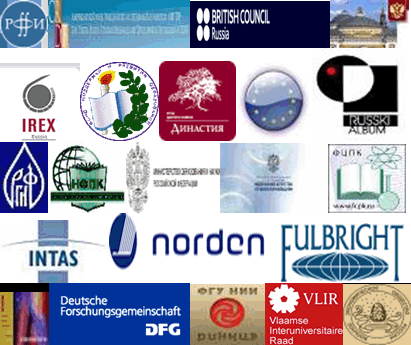 КОНКУРСЫ РОССИЙСКИХ И МЕЖДУНАРОДНЫХ ФОНДОВ И ПРОГРАММ